ΑΙΤΗΣΗ ΔΗΜΟΣΙΕΥΣΗΣ ΜΕΡΟΥΣ ΔΙΔΑΚΤΟΡΙΚΗΣ ΔΙΑΤΡΙΒΗΣAIΤΗΣΗΕΠΩΝΥΜΟ…………………………………….ΟΝΟΜΑ………………………………………….ΠΑΤΡΩΝΥΜΟ…………………………………ΚΥΡΙΟΣ ΕΠΙΒΛΕΠΩΝ/ΟΥΣΑ ........................................................... ΔΙΕΥΘΥΝΣΗ ΚΑΤΟΙΚΙΑΣ………………………………………………………….Τ.Κ……………ΤΗΛΕΦΩΝΟ……………………………………EMAIL …………………………………………………….....ΘΕΣΣΑΛΟΝΙΚΗ…………………………………ΠΡΟΣ: Για την ΓΣΤ.Ε.Φ.Α.Α.Α.Π.Θ.Παρακαλώ  να μου χορηγήσετε την άδεια για δημοσίευση μέρους της διδακτορικής μου διατριβής, σύμφωνα με τον Κανονισμό Σπουδών ΠΜΣ του Τμήματος και την ισχύουσα νομοθεσία. ………………………………………………………………………………………………………………………………………………………………………………………………………………………………………………………………………………………………………………………………………………………………………………………………………………………………………………………………………………………………………………………............................................................................................................................................................................................................……Με τιμή(Υπογραφή και Ολογράφως)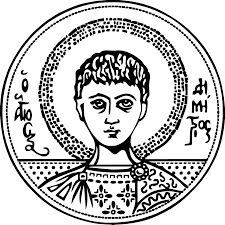 ΑΡΙΣΤΟΤΕΛΕΙΟ ΠΑΝΕΠΙΣΤΗΜΙΟ ΘΕΣΣΑΛΟΝΙΚΗΣΣΧΟΛΗ ΕΠΙΣΤΗΜΩΝ ΦΥΣΙΚΗΣ ΑΓΩΓΗΣ ΚΑΙ ΑΘΛΗΤΙΣΜΟΥΤΜΗΜΑ ΕΠΙΣΤΗΜΗΣ ΦΥΣΙΚΗΣ ΑΓΩΓΗΣ ΚΑΙ ΑΘΛΗΤΙΣΜΟΥΠΡΟΓΡΑΜΜΑ ΜΕΤΑΠΤΥΧΙΑΚΩΝ ΣΠΟΥΔΩΝΔΙΔΑΚΤΟΡΙΚΟΣ ΚΥΚΛΟΣ ΣΠΟΥΔΩΝ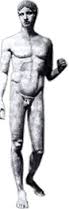 